                                             INTERNAL QUALITY ASSURANCE CELL (IQAC)                                                                       RAIGANJ UNIVERSITY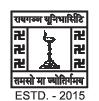                          Annual Self-Assessment for the Performance Based Appraisal System (PBAS)                                                                     Session/ Year…………………………                                   (To be completed and submitted at the end of each academic year)                                                                       PART A: GENERAL INFORMATIONName (Block letter):Father’s/Mother’s/Husband’s Name:Department:Current Designation & Grade Pay:Date of last Promotion:Address for Correspondence (with pin code):Permanent Address (with pin code):Telephone No:E-mail:Whether acquired any degrees or fresh academic qualifications during the year:Academic  Staff College Orientation/ Refresher Course attended during the year:Note: Furnish copies of the supporting documents.Date of Appointment:For which position & AGP you are applying under CAS:Date of eligibility for promotion:Educational Qualification (Graduation onwards): Note: Attach copies of the testimonials/relevant documents.                                           INTERNAL QUALITY ASSURANCE CELL (IQAC)                                                                     RAIGANJ UNIVERSITYResearch Degree (s):Note: Attach copies of the testimonials.Details of Teaching/Research/Academic Experience:Note: Attach copies of relevant documents related to services.I declare that the particulars given above are correct to best of my knowledge and belief.                                                                                                                                                      Signature of the CandidateCATEGORY 1: TEACHING, LEARNING AND EVALUATION RELATED ACTIVITIESDirect teaching (16/14/12 hours per week as applicable) including Lectures, Tutorials, Practical, Project Supervision and Field work                                        INTERNAL QUALITY ASSURANCE CELL (IQAC)                                        RAIGANJ UNIVERSITYNote: Submit copies of class routine, certificate from head of the Department confirming teaching hours. If the applicant is H.O.D authentication may be by Dean.Examination duties (question paper setting, evaluation of answer scripts) as per allotmentNote: Examination duty hours performed must be authenticated by the Chairpersons of respective PG/UG boards of studies for evaluation of answer scripts, scrutiny, tabulation etc and invigilation duty hours by respective H.O.Ds.Innovative teaching learning methodologies; updating of subject content/course, mentoring etc.Updating of Courses/Curriculum Design:Participation/Innovative – Interactive courses:Participn./Innovative – Learning Modules:Participn./Innovative – Case Studies prepared:Use of ICT or Computer- aided methods – ppt:Use of ICT – Multi- media/Simulation etc:Dev/Teaching Remedial/Bridge Courses:Dev/Teaching Soft skill/Communication/personality Dev:Special Programs in Phys.Edn./Library:Innovative Composition/Creation in Music, Fine Arts, Perf Arts:Organizing & cond. Of popul. Prog. /Teaching Web-based/E-Library/IT-asst teaching:                                             INTERNAL QUALITY ASSURANCE CELL (IQAC)                                                                    RAIGANJ UNIVERSITY          CATEGORY 2: PROFESSIONAL DEVELOPMENT, CO- CURRICULAR AND                                                      EXTENSION ACTIVITIES                                              INTERNAL QUALITY ASSURANCE CELL (IQAC)                                                                    RAIGANJ UNIVERSITYCATEGORY III: RESEARCH AND ACADEMIC CONTRIBUTIONSIII (A) Research Papers Published in Refereed Journals as notified by UGCOther Reputed Journals as notified by UGC                                             INTERNAL QUALITY ASSURANCE CELL (IQAC)                                                                    RAIGANJ UNIVERSITYIII (B) Publications other than journal articles (books, chapters in books) as prescribed in UGC Regulation, 2016.         III (C) RESEARCH PROJECTS         III (C) (i) Sponsored Projects: Major Project with grants above Rs. 30 Lakhs (science)/above Rs. 5 Lakhs (Arts)Major Project with grants Rs. 05 Lakhs up to Rs. 30 Lakhs (Science)/ up to Rs. 05 Lakhs (Arts)        ( c)  Minor Project with grants above Rs. 01 Lakh up to Rs. 05 Lakhs (Science)/Rs. 01 Lakh up to Rs.  03 Lakhs (Arts)Note: In case of collective projects PI must indicate the fund distribution. In all cases copies sanction letters / UC must be submitted.        III (C) (ii) Consultancy Projects:Amount mobilized with a minimum of Rs. 10 Lakhs (Science0/Rs. 02 Lakhs (Arts)Note: The details must be authenticated by the Finance Officer                                             INTERNAL QUALITY ASSURANCE CELL (IQAC)                                                                    RAIGANJ UNIVERSITYIII (C) (iii) Projects outcome/outputsPatent/ Technology transfer/ Product/ Process (for science)For Science Patent/ Technology transfer/ Product/ ProcessNote: Mere applications for Patent will not be considered.For Arts: Major Policy document prepared for International bodies.Note: Copies of sample pages from the report together with the offer letter must be produced.                                             INTERNAL QUALITY ASSURANCE CELL (IQAC)                                                                   RAIGANJ UNIVERSITY      III (D) Research Guidance(i) M. Phil Thesis Submitted (Number):(ii) M. Phil Degree Awarded (Number):(iii) Ph.D. Thesis Submitted (Number):(iv) Ph.D. Thesis Awarded (Number):Note: Copies of degree award certificate/evidence of submission must be provided.III (E) Fellowships, Awards and Invited lectures delivered in Conferences/SeminarIII E. (i) Fellowship/Award:International Award/Fellowship from academic bodies.National Award/Fellowship from academic bodies.State /University level Award from academic bodies.Note: Attachment of supporting documents is mandatoryNote: Submit relevant documents.                                             INTERNAL QUALITY ASSURANCE CELL (IQAC)                                                                   RAIGANJ UNIVERSITYIII E. (ii) Invited Lectures/Papers.InternationalNational State/University levelNote: Relevant certificates must be submitted.Signature of the incumbent                                                                                 Signature of the HODs/ Deans     With designation and date                                                                                                 Seal with dateName of the Course/Summer SchoolPlaceDurationSponsoring AgencyExaminationName of the UniversityYear of passingMarks obtainedClass/gradeBA/B.SC/B.COMMA/M.SC/M.COMOther examination, if anyDegreeName of the UniversityDate of AwardTitleDesignationEmployerPeriod of ServiceFrom                  ToScale of PaySL.NO.Course/PaperLevelMode of TeachingActual hours spent per Academic YearDirect Teaching Hours per weekAssistant Professor16Associate Professor14Professor14SL.NO.Type of Examination DutiesActual hours spent per Academic YearSL.NO.Type of ActivityActual hours spent per Academic year(a)Student related Extension, Co-curricular & field based ActivitiesStudent related Extension, Co-curricular & field based Activities(a)i) Discipline related co-curricular activities (e.g. remedial classes, career counseling, study visit, student seminar and other events.)(a)ii) Other co-curricular activities (Cultural, sports, NSS, NCC etc.)(a)iii)Extension and dissemination activities (public/popular lectures/talks/seminars(b)Contribution to Corporate life and management of this sports units and institution through participation in through participation in responsibilities(including as principal/Director responsibilities (including as Principal/Director that require regular office hrs for its discharge)Contribution to Corporate life and management of this sports units and institution through participation in through participation in responsibilities(including as principal/Director responsibilities (including as Principal/Director that require regular office hrs for its discharge)(b)i)Administrative Responsibility (including Dean/Principal/Chairperson/Convener/Teacher-in-charge/Similar other duties that require regular Office hours for its discharge)(b)ii)Participation in Board of Studies, Academic and Administrative committees(c)Professional Development activities (such as participation in seminars activities (such as participation in seminars talks, lectures in refresher/faculty development courses membership of associations, dissemination and general articles and any otherProfessional Development activities (such as participation in seminars activities (such as participation in seminars talks, lectures in refresher/faculty development courses membership of associations, dissemination and general articles and any otherSL.NO.Title with page no. and date of publicationName of the JournalISSN/ISBN No.Whether Refereed Journal/other Reputed journal.Impact factor, if anyNo. of Co- authorWhether you are the main authorSL. No.Title of the Subject book with page no.Details of publication (Text/ Reference/ Subject Books/ Chapter in Books)ISSN/ISSBN No.Level of publishers( International/National/State/Central Govt./Other local publisher)No. of Co- authorWhether you are the main authorSl. No.Title of the Major/Minor ProjectGrant sanctioning AgencyDate of Sanction of the project & periodGrant/Amount mobilized (Rs. Lakh)Sl. No.Title of the Consultancy Project with sanction order no. and dateName of the Agency & period of approval of the sanctioned projectDate of agreement with the AgencyGrant/Amount mobilized (Rs. Lakh)Sl. No.Details of the Patent/Technology transfer/Product/ProcessDate of acceptance with yearWhether the patent/Technology/Product/Process belongs to the applicant individually or in groupNational/InternationalSl. NoTitle of Major Policy document preparedName of the Body for which documents preparedDate of acceptance of the documents by theInternational/National/Central Govt. /Local Bodies.Sl. No.Number enrolledDegree awardedThesis SubmittedM. Phil. Or EquivalentPh.D. or EquivalentSl. No.Title of the Award/fellowshipInternational/National/State/University levelName of the academic body awarding the Fellowship/ AwardDate & Year of the achievementSl. NoTitle of the Invited lecture/paper presentedTitle of Conference/Seminar with dateOrganized byWhether International/National/State or University levelTotal* :